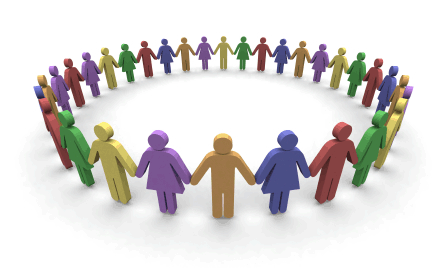 Queenhill Medical PracticePatient Participation GroupMinutes of the Meeting held on Tuesday, 5 March 2019Present:  Janet Jalfon (Chair), Brian Barnes, Barbara Courtenay, Sandra Ellis, Patrick Lewis, Malcolm Saunders, Ernest Sweeney.  Apologies for Absence:Barbara Fox, Richard Jones, Philip Pinnell, Lynne Poole (Practice Manager),                              Introduction (Chair):Janet J gave a brief introduction saying that, following the business of the AGM, the Group would focus on its future plans.    Minutes of the last Meeting:Minutes of the last meeting had been circulated.  There were no matters arising.    Treasurer’s Report:Malcolm S presented a summary:Account held at Barclays Bank.  Balance at 27 September 2017 was £271.73.  One transaction – Secretary’s expenses.  £40.74 withdrawn as £22.05 outstanding from the period November 2015 to February 2017 plus printing and photocopying expenses to 11 October 2018.New balance statemented on 8 January 2019 was £230.99.The Group agreed to continue to be self-funding.QMP PPG Constitution:The Constitution that was revised and approved on 16 January 2018 was accepted unchanged.Election of QMP PPG Officers for the year 2019/2020:No new nominations had been received.  The existing, previously elected, officers agreed to continue as Chairman: Janet Jalfon, Secretary: Barbara Courtenay, Treasurer: Malcom Saunders.  Group’s objectives:The Group was unable to identify a new major project but agreed to:Continue to communicate between Patients and QMP and vice versa. Continue to increase the number of Patients receiving direct communication from QMP PPG (by e-mail).  Continue to produce a display at QMP for annual PPG Awareness Week.Continue to follow and publish number of Patients who DNA (Did Not Attend).Continue to support Practice Staff during annual ‘flu Clinics.Continue to invite speakers to talk to Patients about relevant health matters.  Page 1/2 A.O.B:Social Prescribing. At the last QMP PPG Meeting, it was agreed that the Group would work with the Croydon Social Prescribing Programme co-ordinators.  The Group has recently learnt that funding for this programme is currently ‘on hold’ and, for the time being, the programme is not moving forward.    Health Talks. Diabetes.  On 28 February, two guests from the Croydon Group of Diabetes UK talked to Patients on the subject of diabetes.  Discussions focussed mainly on Types I and II with the guests describing their experience of living with the condition.  One speaker explained how methods of monitoring and treating Type I have changed since he was first diagnosed when a teenager.  The second speaker detailed how Type II diabetes can be affected by lifestyle choices.The guests reported that QMP rates highly, as compared with other Practices in Croydon, with regard to monitoring and treatment of its diabetic Patients.    A selection of literature about diabetes is available in the waiting rooms at QMP including the Diabetes UK Croydon Group’s 2019 Programme of Events.General discussion.The Group discussed the value of holding talks on health topics and concluded:Facilities for holding large scale meetings are not available at the Practice.  Funds are not available for hiring another venue.  Funds are not available to reimburse speakers.  Informal structure is appreciated by speakers.  Number of attendees is irrelevant as even small groups of attendees prompt relaxed discussion with ease of asking questions.The Group would welcome suggestions of health topics that Patients might benefit from learning about.  Patrick L suggested Alzheimer’s and autism as two possible topics and Barbara C agreed to follow through.Access to aspects of NHS care:  Some Patients had questions relating to referral for access to physiotherapy and the Minor Ailments Scheme.  In Lynne P’s absence, the Group was unable to answer the queries therefore these items are carried forward to the next QMP PPG Meeting.N.A.P.P. e-Bulletins:Some articles from the most recent e-bulletins relate to the following issues:GP contracts and PPGs.  The contract requires every Practice to have a PPG.Use of Patient data for research and planning.  Patients are responsible for opting-out of national data if they do not want their data shared for such purposes.  Huge cost to NHS of missed appointments.To access the bulletins, go to www.napp.org.uk > resources > eBulletins > links for additional information.Date of next Meeting:  Tuesday, 28 May 2019 at 6.30pmPage 2/2